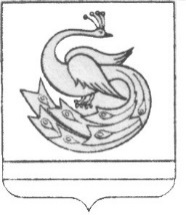 АДМИНИСТРАЦИЯ ПЛАСТОВСКОГО МУНИЦИПАЛЬНОГО РАЙОНАП О С Т А Н О В Л Е Н И Е   «_21_» ____04_____ 2023 г.                                                                           № _330__Об утверждении Порядка выплаты частичной компенсации родителям детей,обучающихся в государственном бюджетном профессиональном образовательном учреждении «Пластовский горно- технологический колледж»      В соответствии с ч.5 ст. 20 Федерального закона от 06.10.2003 №131-ФЗ «Об общих принципах организации местного самоуправления в Российской Федерации», решением Собрания депутатов Пластовского муниципального района от 24.02.2022г. №18 «О предоставлении права на оказание дополнительных мер социальной поддержки отдельным категориям граждан в Пластовском муниципальном районе», руководствуясь Уставом Пластовского муниципального района администрация Пластовского муниципального района ПОСТАНОВЛЯЕТ:	1. Утвердить Порядок выплаты частичной компенсации родителям детей, обучающихся в государственном бюджетном профессиональном образовательном учреждении «Пластовский горно - технологический колледж»  (прилагается).	2. Разместить настоящее постановление на официальном сайте администрации Пластовского муниципального района в сети Интернет.	3. Организация выполнения настоящего постановления возложить на заместителя главы Пластовского муниципального района по социальным вопросам Дьячкову Н.С.Глава Пластовскогомуниципального района                                                                    А.Н. ПестряковУтверждено                                                                              постановлением    администрации Пластовского муниципального района                                       от «_21__» _04___ 2023 г. № _330__  Порядок                                                                                                           выплаты частичной компенсации родителям детей, обучающихся в государственном бюджетном профессиональном образовательном учреждении «Пластовский горно - технологический колледж»          1.  Настоящий Порядок выплаты частичной компенсации родителям детей, обучающихся в  государственном бюджетном профессиональном образовательном учреждении «Пластовский горно - технологический колледж» (далее - Порядок) разработан в соответствии с Федеральным законом от 06.10.2003г. №131-ФЗ «Об общих принципах организации местного самоуправления в Российской Федерации», решением  Собрания депутатов Пластовского муниципального района  от 24.02.2022г. №18 «О предоставлении права на оказание дополнительных мер социальной поддержки  отдельным категориям граждан в Пластовском муниципальном районе»  и регулирует вопросы предоставления родителям детей, обучающихся в государственном бюджетном профессиональном образовательном учреждении «Пластовский горно - технологический колледж»,  частичной компенсации оплаты за обучение (далее – Компенсация).	2.  Компенсация предоставляется муниципальным бюджетным учреждением социального обслуживания "Центр помощи детям, оставшимся без попечения родителей» Пластовского муниципального района (далее - Учреждение), за счет средств бюджета Пластовского муниципального района, предусмотренных на реализацию мероприятий в рамках муниципальной программы «Социальная поддержка населения Пластовского муниципального района».        3. Главным распорядителем средств местного бюджета по указанному виду расходов является Управление социальной защиты населения Пластовского муниципального района.   Главным распорядителем бюджетных средств осуществляется предоставление Компенсации в пределах бюджетных обязательств на финансовый год, предусмотренных в бюджете Пластовского муниципального района на указанные выплаты.       4. Право на получение  Компенсации  имеют следующие категории семей, проживающие  на территории Пластовского муниципального района:       4.1. Семьи, среднедушевой доход которых не превышает установленную величину прожиточного минимума;         4.2. Семьи, имеющие детей под опекой.       5. Право на получение Компенсации возникает по заявлению родителя (законного представителя), с момента зачисления обучающегося в  государственное бюджетное профессиональное образовательное учреждение «Пластовский горно - технологический колледж» и до окончания учебного года.    6. Расходы    родителя (законного представителя),    связанные с  оплатой обучения, возмещаются  Учреждением один раз в год, в размере 50% от оплаченных расходов за учебный год, в зависимости от успехов в успеваемости обучающегося. (отсутствие пропусков на занятиях без уважительной причины, итоговая успеваемость без «2» на период подачи заявления).    7. При наличии у гражданина права на получение Компенсации,  родитель (законный представитель) предоставляет в Учреждение заявление по форме согласно приложению к настоящему Порядку.К заявлению прилагаются следующие документы:а) документы, удостоверяющие личность каждого члена семьи (паспорт, свидетельство о рождении) — копии;б) сведения о регистрации по месту жительства;в) выписка (справка) из похозяйственной книги о наличии подсобного хозяйства (для пп.4.1 п. 4 настоящего Порядка);г) справки о доходах всех членов семьи за последние 3 месяца,  предшествующие дате обращения (для пп.4.1 п. 4 настоящего Порядка);д) копия трудовой книжки (при наличии) или сведения о трудовой деятельности (электронная трудовая книжка) (для пп.4.1 п. 4 настоящего Порядка);е) справка из центра занятости населения (для неработающих) (для пп.4.1 п. 4 настоящего Порядка );ж) справка об обучении и об отсутствии пропусков на занятиях без уважительной причины;з) копия справки о стоимости обучения;и) копия договора об обучении;к) копия зачетной книжки;л) копия лицензии учебного заведения;м) копия Идентификационного номера налогоплательщика (заявителя, законного представителя);н) копия пенсионного страхового свидетельства законного представителя и студента;о) квитанции об оплате за обучение.п) копия постановления об установлении опеки (для пп.4.2. п. 4 настоящего Порядка).    8.    Документы могут быть поданы гражданами, указанными в пункте 4 настоящего Порядка, лично, либо с использованием информационно - телекоммуникационных технологий с последующим предоставлением оригиналов документов.    При непредставлении гражданами документов, указанные в подпунктах е),б),в),м),н) пункта 8 настоящего Порядка, Учреждение самостоятельно направляет межведомственные запросы в уполномоченные на их выдачу органы, в том числе посредством системы межведомственного электронного взаимодействия.   9. Решение о предоставлении Компенсации, либо об отказе в ее назначении  принимается межведомственной комиссией Пластовского муниципального района  по оказанию социальной помощи (далее – Комиссия) в течение 10 рабочих дней со дня приема документов и оформляется протоколом заседания Комиссии.   10.  Основаниями для отказа в получении Компенсации  являются:-  представления  неполных и (или) недостоверных сведений об обстоятельствах, послуживших основанием для обращения;- представление документов, содержащих исправления, подчистки, помарки, не заверенные в порядке, установленном законодательством Российской Федерации;      
- отсутствие права на получение  Компенсации  в соответствии с настоящим Порядком.  11. Выплата Компенсации осуществляется Учреждением на основании распоряжения Управления социальной защиты населения Пластовского муниципального района по расходному кассовому ордеру в течение трех рабочих дней со дня поступления денежных средств в кассу Учреждения, либо на расчетный счет получателя, открытый в кредитной организации, в течение 10 календарных дней с момента принятия решения о предоставлении Компенсации.  12. Споры по вопросам назначения и выплаты Компенсации разрешаются в порядке, установленном законодательством Российской Федерации.   13. Ответственность  за  целевое  использование  средств   бюджета Пластовского муниципального района,   выделенных   на  предоставление  Компенсации, несет Учреждение.   14. Контроль за целевым использованием денежных средств, полученных для выплаты Компенсации, осуществляется Управлением социальной защиты населения Пластовского муниципального района.Приложение к Порядку выплаты частичнойкомпенсации родителям детей,обучающихся в государственном бюджетном профессиональном образовательном учреждении «Пластовский горно - технологический колледж» Директору ___________________________________________________________________________________________________________________                                                                               от гражданина(ки) (законного представителя)(фамилия, имя и отчество)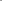 проживающего(ей) по адресу_____________________________________________________________________________________________(индекс, адрес фактического проживания) паспорт(серия и номер паспорта,кем и когда выдан паспорт)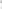      _____________________________________________________________________________________________________(№ телефона)Заявление________________________________________________________________________________________________________________________________________________________________________________________________________________________________________________________________________________________________________________________________________________________________________________________________________________________________________________________________________________________________________________________________________________________________________________________________________К заявлению прилагаю:___________________________________________________________________________________________________________________________________________________________________________________________________________________________________________________________________________________________________________________________________________________________________________________________________________________________________________________Правильность сообщаемых сведений подтверждаю, выражаю свое согласие на обработку персональных данных в соответствии со статьей 9 Федерального закона от 27 июля 2006 г. № 152-ФЗ «О персональных данных» для включения в реестр получателей социальных услуг.«______»_____________20__г.                                    ___________________       __________________	(подпись)	(ФИО.)Заполняется специалистом УчрежденияЗаявление зарегистрировано «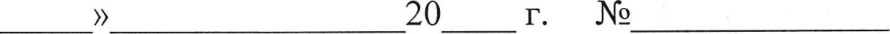 